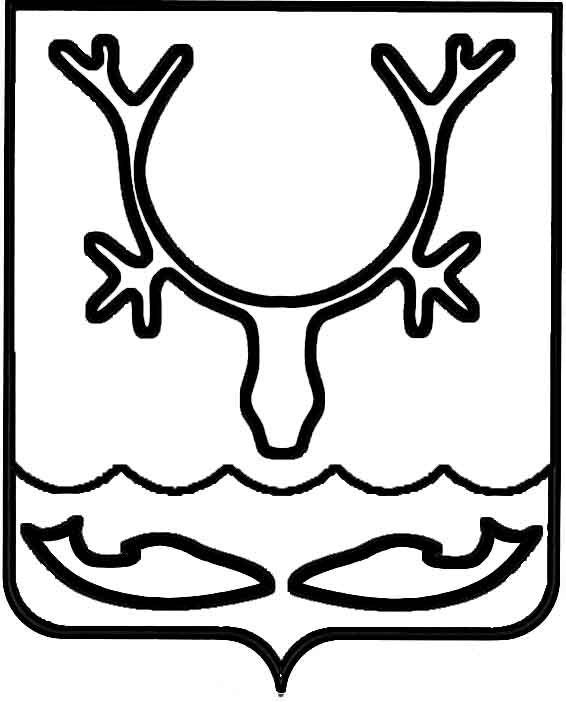 Администрация муниципального образования
"Городской округ "Город Нарьян-Мар"ПОСТАНОВЛЕНИЕО внесении изменения в постановление Администрации МО "Городской округ "Город Нарьян-Мар" от 25.04.2013 № 770 "О создании комиссии по доходам"В связи с кадровыми изменениями Администрация муниципального образования "Городской округ "Город Нарьян-Мар"П О С Т А Н О В Л Я Е Т:Внести изменение в постановление Администрации МО "Городской округ "Город Нарьян-Мар" от 25.04.2013 № 770 "О создании комиссии по доходам" 
(в ред. от 15.04.2021 № 462), изложив Приложение № 1 в новой редакции согласно Приложению к настоящему постановлению.2.	Настоящее постановление вступает в силу после его официального опубликования.
СОСТАВКОМИССИИ ПО ДОХОДАМ29.03.2022№376Глава города Нарьян-Мара О.О. БелакПриложениек постановлению Администрации муниципального образования "Городской округ "Город Нарьян-Мар"от 29.03.2022 № 376"Приложение № 1УТВЕРЖДЕНпостановлением Администрации МО"Городской округ "Город Нарьян-Мар"от 25.04.2013 № 770ЖуковаОльга Владимировна– заместитель главы Администрации МО "Городской округ "Город Нарьян-Мар" по экономике и финансам, председатель комиссии;Захарова Марина Анатольевна– начальник Управления финансов Администрации МО "Городской округ "Город Нарьян-Мар", заместитель председателя комиссии;АрдееваЮлия Анатольевна– экономист по финансовой работе 1 категории отдела бюджетной политики Управления финансов Администрации МО "Городской округ "Город Нарьян-Мар", секретарь комиссии.Члены комиссии:Бачинская Светлана Николаевна– заместитель начальника Управления финансов Администрации МО "Городской округ "Город Нарьян-Мар";БойковаЕлена Алексеевна– начальник отдела бухгалтерского учета 
и отчетности Администрации МО "Городской округ "Город Нарьян-Мар";Газимзянова  Ирина Евгеньевна– председатель Контрольно-счетной палаты МО "Городской округ "Город Нарьян-Мар" 
(по согласованию);КисляковаНадежда Леонидовна– начальник управления экономического 
и инвестиционного развития Администрации МО "Городской округ "Город Нарьян-Мар";КонухинЕвгений Николаевич– начальник управления муниципального имущества и земельных отношений Администрации МО "Городской округ "Город Нарьян-Мар";МогутоваАнна Дмитриевна– начальник правового управления Администрации муниципального образования "Городской округ "Город Нарьян-Мар";Савинский Николай Борисович– начальник отдела по противодействию коррупции управления делами Администрации МО "Городской округ "Город Нарьян-Мар";Алексеев Андрей Евгеньевич– начальник сектора анализа и контроля Управления имущественных и земельных отношений Ненецкого автономного округа 
(по согласованию);Васильев Евгений Юрьевич– майор полиции, заместитель начальника отдела экономической безопасности и противодействия коррупции УМВД России по Ненецкому автономному округу (по согласованию);Волкова Александра Андреевна– начальник отдела – старший судебный 
пристав-исполнитель ОСП по г. Нарьян-Мару 
и Заполярному району УФССП России 
по Архангельской области и Ненецкому автономному округу (по согласованию);ХайрулинаЕлена Петровна– временно исполняющий обязанности начальника Межрайонной инспекции Федеральной налоговой службы № 4 по Архангельской области и Ненецкому автономному округу (по согласованию);Чупров  Алексей Семенович          – управляющий Государственным учреждением - региональным отделением Фонда социального страхования РФ по Ненецкому автономному округу (по согласованию).".